VALUTAZIONE DEI RISCHI PER LE ATTIVITA' DEI PERCORSI PER LE COMPETENZE TRASVERSALI E L’ORIENTAMENTO(PCTO)I campi della tabella “DATI RIFERITI ALL’AZIENDA” sono tutti obbligatoriRIMINI, li ___ / ___ / ______[denominazione soggetto ospitante - Timbro]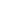 Legale RappresentanteNome/Cognome …………………..…………………Firma ……………………..………………………….DATI RIFERITI ALL’AZIENDADATI RIFERITI ALL’AZIENDANome IndirizzoLegale rappresentanteRSPPAzienda Tel.Azienda e-mailSettore di attivitàN. lavoratoriTutor aziendale e ruolo professionaleDATI RIFERITI ALL’ATTIVITÀ DELL’ALLIEVODATI RIFERITI ALL’ATTIVITÀ DELL’ALLIEVOOrario: come da ConvenzioneLuogo di svolgimento:_________________________________________________Mansione:Mansione:La mansione prevede l’utilizzo di:La mansione prevede l’utilizzo di:Macchine(specificare):Macchine(specificare):Attrezzature(specificare):Attrezzature(specificare):Sostanze (specificare):Sostanze (specificare):DPI (specificare):DPI (specificare):DATI RIFERITI ALLA SICUREZZASINOSono consentiti sopralluoghi in azienda da parte del tutor scolastico, anche preliminari al periodo di stage.XIl tutor aziendale ha una formazione specifica per svolgere questo ruolo.XIl tutor aziendale ha ricevuto una formazione in materia di sicurezza sul lavoro.XIl DVR dell’azienda ha preso in considerazione eventuali rischi a carico di allievi in stage.XE’ prevista la sorveglianza sanitaria per la mansione assegnata all’allievo.Vengono forniti i DPI, se previsti, per mansione assegnata all’allievo.Nell’azienda è stato adottato ed è applicato un protocollo di sicurezza anti COVID 19 integrativo al DVR aziendale conforme alla normativa nazionale e regionale in vigore legata all’emergenza Covid – 19Nei confronti dell’allievo vengono assicurate le stesse misure di prevenzione di carattere sanitario, adeguati livelli di protezione, formazione e informazione così come previsto dal protocollo di sicurezza anti COVID 19 per i lavoratori.